Ing. Juraj SEDLÁČEKZáhradná 8, 911 05 Trenčín,tel.č.: 0903 404097 e-mail: rina.trencin@gmail.comZnalec v odbore stavebníctvo, 	odvetvie 37 03 00 Vodohospodárske stavby			  	odvetvie 37 08 00 Projektovanie v stavebníctve                              		odvetvie 37 09 00 Odhad hodnoty nehnuteľnostíZNALECKÝ POSUDOK č.64/2017určenie všeobecnej hodnoty administratívnej budovy s.č.2457, LV č.1078, k.ú. Bratislava - Rača s príslušenstvom a pozemkov parc.č. 17370/2, 17571/1, 17571/3 a 17571/3, LV č.1078, k.ú. Bratislava - Rača, za účelom dobrovoľnej dražby podľa zákona 527/2002 Z.z.Objednávateľ :	Copytrend s.r.o., Tomášikova 16550/3, 821 01 Bratislava (pre účely dobrovoľnej dražby realizovanej spoločnosťou WEMOVE INVESTMENT a.s., Vojtecha Tvrdého 793/21, 010 01 Žilina) Číslo spisu (objednávky) :		zo dňa 20.03.2017 (EP 172000190)Počet strán (z toho príloh) 	:		37Počet vyhotovení		:		5Počet odovzdaných vyhotovení	:	4V Trenčíne  23.04.2017I. ÚVODNÁ ČASŤ1. Úloha znalca:Určenie všeobecnej hodnoty administratívnej budovy s.č.2457, LV č.1078, k.ú. Bratislava - Rača s príslušenstvom a pozemkov parc.č. 17370/2, 17571/1, 17571/3 a 17571/3, LV č.1078, k.ú. Bratislava - Rača, za účelom dobrovoľnej dražby podľa zákona 527/2002 Z.z., podľa Vyhlášky MS SR č. 492/2004 Z.z. v znení neskorších predpisov.2. Dátum vyžiadania posudku:  20.03.20173. Dátum, ku ktorému je vypracovaný posudok :  20.6.20174. Dátum, ku ktorému sa nehnuteľnosť alebo stavba ohodnocuje (rozhodujúci na zistenie stavebnotechnického stavu): 11.04.20175. Podklady na vypracovanie posudku :        5.1 Dodané zadávateľom :        - Objednávka zo dňa 21.03.2017 - kópia- Výzva na sprístupnenie nehnuteľnosti za účelom obhliadky zo dňa 21.03.2017 - kópia- Zameranie nehnuteľnosti- Projektová dokumentácia stavby "ÚGK Bratislava - Krasňany" (Krajský projektový ústav pre bytovú a občiansku výstavbu Bratislava 10.1963) - kópia vybraných častí- Výmer na daň z nehnuteľnosti za rok 2016 - kópia- Prehľad nájmov za mesiac marec 2017 - kópia5.2 Získané znalcom :  - Výpis z katastra nehnuteľností, z listu vlastníctva č. 1078, k.ú. Rača, zo dňa 11.04.2017 - kópia z katasterportálu- Kópia z katastrálnej mapy, zo dňa 11.04.2017 - kópia z katasterportálu- Zameranie nehnuteľnosti- Fotodokumentácia 6. Použitý právny predpis:Vyhláška Ministerstva spravodlivosti Slovenskej republiky č. 492/2004 Z.z. o stanovení všeobecnej hodnoty v znení neskorších predpisov7. Ďalšie použité právne predpisy a literatúra: Zákon č. 382/2004 Z.z. o znalcoch, tlmočníkoch a prekladateľoch a o zmene a doplnení niektorých zákonovVyhláška Ministerstva spravodlivosti Slovenskej republiky č. 490/2004 Z.z. ktorou sa vykonáva zákon č. 382/2004 Z.z. o znalcoch, tlmočníkoch a prekladateľoch a o zmene a doplnení niektorých zákonovSTN 7340 55 - Výpočet obostavaného priestoru pozemných stavebných objektov.Zákon č. 50/1976 Zb. o územnom plánovaní a stavebnom poriadku, v znení neskorších predpisov.Vyhláška Úradu geodézie, kartografie a katastra Slovenskej republiky č. 461/2009 Z.z., ktorou sa vykonáva zákon NR SR o katastri nehnuteľností a o zápise vlastníckych a iných práv k nehnuteľnostiam (katastrálny zákon) v znení neskorších predpisov.Vyhláška Federálneho štatistického úradu č. 124/1980 Zb. o jednotnej klasifikácii stavebných objektov a stavebných prác výrobnej povahyOpatrenie Štatistického úradu Slovenskej republiky č. 128/2000 Z.z., ktorým sa vyhlasuje Klasifikácia stavieb.Zákon NR SR č. 182/1993 Z.z. o vlastníctve bytov a nebytových priestorov v znení neskorších predpisov.Marián Vyparina a kol. - Metodika výpočtu všeobecnej hodnoty nehnuteľností a stavieb, Žilinská univerzita v EDIS, 2001, ISBN 80-7100-827-38. Osobitné požiadavky zadávateľa:Nie sú9. Právny úkon, na ktorý sa má znalecký posudok použiť:  Dobrovoľná dražba podľa zákona 527/2002 Z.z.	II. POSUDOK1. VŠEOBECNÉ ÚDAJEa) Výber použitej metódy:Pri ohodnotení boli použité metodické postupy uvedené v prílohe č. 3 vyhlášky MS SR č. 492/2004 Z.z. o stanovení všeobecnej hodnoty majetku v platnom znení.Zdôvodnenie výberu použitej metódy na stanovenie všeobecnej hodnoty:Použitá je metóda polohovej diferenciácie a kombinovaná metóda. Porovnávacia metóda stanovenia všeobecnej hodnoty je vylúčená z dôvodu nedostatku podkladov pre danú lokalitu. Použité rozpočtové ukazovatele na stanovenie východiskovej hodnoty stavieb:Použité sú rozpočtové ukazovatele publikované v Metodike výpočtu všeobecnej hodnoty nehnuteľností a stavieb (ISBN 80-7100-827-3). Koeficient cenovej úrovne je podľa posledných známych štatistických údajov vydaných ŠU SR platných pre 4. štvrťrok 2016.b) Vlastnícke a evidenčné údaje:List vlastníctva č.1078  kópia z katasterportáluA. Majetková podstata:      Parcely registra "C" evidované na katastrálnej mapeparc.č.17370/2		Zastavané plochy a nádvoria o výmere 466 m2parc.č.17571/1		Zastavané plochy a nádvoria o výmere 8194 m2parc.č.17571/2		Ostatné plochy o výmere 434 m2parc.č.17571/3		Zastavané plochy a nádvoria o výmere 282 m2StavbyAdministratívna budova s.č.2457 na pozemku parc.č.17571/1B. Vlastníci a iné oprávnené osoby:Účastník právneho vzťahu: Vlastník  1 Geoddat spol.s.r.o., Pekná cesta 15, Bratislava, PSČ 831 52, SRIČO:																		Spoluvlastnícky podiel: 1/1Poznámka:viď. Príloha č.2C. Ťarchy:	    viď. Príloha č.2c) Údaje o obhliadke predmetu posúdenia:Miestna obhliadka spojená s miestnym šetrením a zameraním, vykonaná dňa 11.04.2017 za účasti zástupcu vlastníka nehnuteľnosti Ing. Vladimíra TIKLA a zástupkyne objednávateľa posudku Mgr. Silvie KONČOKOVEJ.Fotodokumentácia súčasného stavu nehnuteľností vyhotovená znalcom počas obhliadky dňa 11.04.2017.d) Technická dokumentácia:Znalcovi bolo predložené neautorizované zameranie skutočného vyhotovenia budovy ako aj časť pôvodnej projektovej dokumentácie stavby  "ÚGK Bratislava - Krasňany" (Krajský projektový ústav pre bytovú a občiansku výstavbu Bratislava 10.1963).  Pre výpočet všeobecnej hodnoty sú prevzaté pôdorysné rozmery stavby zo zamerania skutočného vyhotovenia budovy a výškové rozmery z pôvodnej projektovej dokumentácia. Príslušné pôdorysy a rezy grafické prílohy znaleckého posudku.Doklady o veku stavby sa nezachovali. Vek budovy a jednotlivých rekonštrukcií, je určený na základe vyhlásenia zástupcu vlastníka budovy Ing. Vladimíra TIKLA pri obhliadke nehnuteľnosti. e) Údaje katastra nehnuteľností:Poskytnuté, prípadne znalcom získané údaje z katastra nehnuteľností boli porovnané so skutočným stavom. Neboli zistené žiadne významné rozdiely medzi právnym stavom a skutočnosťou zistenou pri obhliadke nehnuteľnosti.f) Vymenovanie jednotlivých pozemkov a stavieb, ktoré sú predmetom ohodnotenia:- Administratívna budova s.č.2457   - Administratívna budova (suterén + I.NP)   - Administratívna budova (II. až VIII.NP)- Vonkajšie úpravy   - Vodovodná prípojka   - Vodomerná šachta   - Kanalizačná prípojka   - Dažďová kanalizácia   - Plynová prípojka   - Prípojka NN   - Spevnené plochy- Pozemok   - parc.č.17370/2   - parc.č.17571/1   - parc.č.17571/2   - parc.č.17571/3g) Vymenovanie jednotlivých pozemkov a stavieb, ktoré nie sú predmetom ohodnotenia:nie sú2. VÝPOČET TECHNICKEJ HODNOTY2.1 BYTOVÉ A NEBYTOVÉ BUDOVY (HALY)2.1.1 Administratívna budova (suterén+I.NP)POPIS STAVBYAdministratívna budova s.č.2457 sa nachádza na MK Pekná cesta v Bratislave, m.č. Rača severovýchodne od centra mesta v zástavbe technicko-prevádzkových a administratívnych budov. V minulosti slúžila budova ako sídlo Ústavu geodézie a kartografie. V súčasnosti je časť budovy prenajímaná ako administratívne, resp. technicko - prevádzkové priestory a časť budovy je nevyužívaná.Vzhľadom na skutočnosť, že budova sa skladá z dvoch častí, ktoré sa výrazne líšia typom obvodového plášťa ako aj vnútorným vybavením a spôsobom využitia, rozčleňujem pre potreby stanovenia východiskovej hodnoty budovu na dve časti. Prvú časť tvorí suterén a I.NP, druhá časť je tvorená výškovou časťou budovy, ktorá  II. až VIII. NP.Ohodnocovaná časť budovy s.č.2457 je zrealizovaná ako dvojpodlažná (suterén + I.NP) v tvare osmičky s dvoma dvormi slúžiacimi ako komunikačné priestory pre vjazd vozidiel do priestorov suterénu.V suterénnych priestoroch sa nachádzajú sklady, garáže, prevádzkové priestory, sociálne priestory a technická vybavenosť celej budovy pozostávajúca z plynovej kotolne a priľahlých obslužných priestorov.  Zo suterénu je prístup do priľahlého krytu civilnej obranyNa I.NP sa nachádzajú zrekonštruované administratívne priestory vrátane príslušného sociálneho zabezpečenia.V zmysle Klasifikácie stavieb je budova zatriedená do KS 1220 Budovy pre administratívu.	Objekt je zrealizovaný s betónovými pásovými, resp. pätkovými základmi. Nosnú konštrukciu tvorí železobetónový monolitický skelet s výplňovým murivom. Obvodové murované múry hr. 500 mm s  konečnou úpravou fasády brizolitovými omietkami, čiastočne aj keramickým obkladom. Vnútorné deliace priečky sú prevažne murované. Stropy sú monolitické železobetónové.  Strecha je plochá pokrytý asfaltovými pásmi, časť strechy nad priestorom kotolne je pochôdzna s definitívnou asfaltovou povrchovou úpravouVnútorné úpravy povrchov v suteréne sú tvorené hladkými vápennými omietkami, v sociálnych zariadeniach a v časti prevádzok budú zrealizované keramické obklady. Na I.NP sú zrealizované kazetové podhľady. Podlahy suterénu sú prevažne cementové potery, resp. terazzo, na I.NP sú podlahy v admin. priestoroch lamino, na chodbách PVC, v sociálnych zariadeniach keramické dlažby. 	Okná na I.NP sú plastové, vnútorné dvere budú drevené s výplňou. Klampiarske konštrukcie sú zrealizované z pozinkovaného plechu.	Sociálne zariadenia v suteréne sú pôvodné, vybavené štandardnými zariaďovacími predmetmi, sociálne zariadenia I.NP sú nové, v mierne nadštandardnom prevedení.	Ako zdroj tepla a TÚV slúži plynová kotolňa umiestnená v suteréne. Vykurovanie je riešené ako teplovodné radiátorové. V objekte je zrealizovaná svetelná a motorická elektroinštalácia, rozvody vody, TÚV, kanalizácie a zemného plynu. Budova je vybavená zabezpečovacím zariadením a štrukturovanou kabelážou (I.NP).	Objekt je pripojený na verejné rozvody vody, kanalizácie, zemného plynu, elektrickej energie a telekomunikačné rozvody. 	Doklady o veku stavby sa nezachovali. Vek budovy a jednotlivých rekonštrukcií, je určený na základe vyhlásenia zástupcu vlastníka budovy Ing. Vladimíra TIKLA pri obhliadke nehnuteľnosti. 	V rokoch 2010 - 2012 prebehla komplexná rekonštrukcia priestorov I.NP. V rámci tejto rekonštrukcie boli zrealizované nové podlahy, kazetové podhľady a čiastočne vnútorné omietky, nová elektroinštalácia vrátane štrukturovanej kabeláže, nové sociálne zariadenia vrátane priľahlých častí zdravotechnických rozvodov, nové vykurovacie rozvody vrátane výmeny vykurovacích telies, výmena okien a dverí. V rámci rekonštrukčných prác bola vykonaná aj repasácia kotlov v plynovej kotolni a inštalácia nového riadiaceho systému.Vzhľadom na vykonané rekonštrukčné práce na I.NP stanovujem opotrebenie stavby analyticky.OBSTAVANÝ PRIESTOR STAVBY  STANOVENIE VÝCHODISKOVEJ HODNOTY NA MERNÚ JEDNOTKUZatriedenie stavby:JKSO: 	budovy administratívne (správne )
KS: 	1220 Budovy pre administratívu
Rozpočtový ukazovateľ: 	RU = 2 802 / 30,1260 = 93,01 EUR/m3
Koeficient konštrukcie: 	kK = 1,158 (monolitická betónová tyčová)Výpočet koeficientu vplyvu zastavanej plochy a konštrukčnej výšky objektuPriemerná zastavaná plocha: 	(3033,19 + 2814,88) / 2 = 2924,04 m2
Priemerná výška podlaží: 	(3033,19 * 3,95 + 2814,88 * 3,75) / (3033,19 + 2814,88) = 3,85 mKoeficient vplyvu zastavanej plochy objektu: 	kZP = 0,92 + (24 / 2924,04) = 0,9282
Koeficient vplyvu konštrukčnej výšky podlaží objektu: 	kVP = 0,30 + (2,10 / 3,85) = 0,8455Výpočet koeficientu vplyvu vybavenia objektuKoeficient vplyvu vybavenosti: 	kV = 109,90 / 100 = 1,0990
Koeficient vyjadrujúci vývoj cien: 	kCU = 2,320
Koeficient vyjadrujúci územný vplyv: 	kM = 1,10
Východisková hodnota na MJ: 	VH = RU * kCU * kV * kZP * kVP * kK * kM	[Eur/m3]
	VH = 93,01 EUR/m3 * 2,320 * 1,0990 * 0,9282 * 0,8455 * 1,158 * 1,10
	VH = 237,0673 EUR/m3TECHNICKÝ STAVVýpočet opotrebenia analytickou metódouVÝCHODISKOVÁ A TECHNICKÁ HODNOTA2.1.2 Administratívna budova (II. až VIII.NP)POPIS STAVBYOhodnocovaná časť budovy s.č.2457 je tvorená II. až VIII. NP výškovej časti budovy s.č.2457.Jednotlivé nadzemné podlažia sú dispozične prakticky identické (drobné rozdiely v rozčlenení jednotlivých kancelárií). Na každom podlaží sa nachádzajú nezrekonštruované administratívne priestory vrátane príslušného sociálneho zabezpečenia. Na streche budovy je umiestnená technologická nadstavba výťahov.V zmysle Klasifikácie stavieb je budova zatriedená do KS 1220 Budovy pre administratívu.	Objekt je zrealizovaný s betónovými pásovými, resp. pätkovými základmi. Nosnú konštrukciu tvorí železobetónový monolitický skelet s výplňovým murivom. Obvodový plášť budovy je tvorený prefabrikovanými zavesenými obvodovými panelmi na báze dreva. Vnútorné deliace priečky sú prevažne murované. Stropy sú prefabrikované železobetónové.  Strecha je plochá pokrytý asfaltovými pásmi.Vnútorné úpravy povrchov v sú tvorené prevažne hladkými vápennými omietkami, v sociálnych zariadeniach sú zrealizované keramické obklady. Povrchové úpravy obvodového plášťa sú nátermi. Podlahy v admin. priestoroch sú v prevedení PVC, na chodbách a v sociálnych zariadeniach keramické dlažby. 	Okná na sú drevené zdvojené, vnútorné dvere drevené s výplňou v oceľových zárubniach. Klampiarske konštrukcie sú zrealizované z pozinkovaného plechu.	Sociálne zariadenia sú pôvodné, vybavené štandardnými zariaďovacími predmetmi.	Vykurovanie je riešené ako teplovodné radiátorové. V objekte je zrealizovaná svetelná a motorická elektroinštalácia, rozvody vody, TÚV, kanalizácie. Budova je vybavená zabezpečovacím zariadením.	Objekt je pripojený na verejné rozvody vody, kanalizácie, zemného plynu, elektrickej energie a telekomunikačné rozvody. 	V budove sú umiestnené dva výťahy.	Doklady o veku stavby sa nezachovali. Vek budovy a jednotlivých rekonštrukcií, je určený na základe vyhlásenia zástupcu vlastníka budovy Ing. Vladimíra TIKLA pri obhliadke nehnuteľnosti. 	Budova je v pôvodnom stave, počas obhliadky nevyužívaná. Obvodový plášť vykazuje znaky poškodenie (zatečením). Z tohto dôvodu je celková životnosť stavby uvažovaná 80 rokov.OBSTAVANÝ PRIESTOR STAVBY  STANOVENIE VÝCHODISKOVEJ HODNOTY NA MERNÚ JEDNOTKUZatriedenie stavby:JKSO: 	budovy administratívne (správne )
KS: 	1220 Budovy pre administratívu
Rozpočtový ukazovateľ: 	RU = 2 802 / 30,1260 = 93,01 EUR/m3
Koeficient konštrukcie: 	kK = 1,158 (monolitická betónová tyčová)Výpočet koeficientu vplyvu zastavanej plochy a konštrukčnej výšky objektuPriemerná zastavaná plocha: 	(590,75 + 590,75 + 590,75 + 590,75 + 590,75 + 590,75 + 590,75) / 7 = 590,75 m2
Priemerná výška podlaží: 	(590,75 * 3,3 + 590,75 * 3,3 + 590,75 * 3,3 + 590,75 * 3,3 + 590,75 * 3,3 + 590,75 * 3,3 + 590,75 * 3,3) / (590,75 + 590,75 + 590,75 + 590,75 + 590,75 + 590,75 + 590,75) = 3,30 mKoeficient vplyvu zastavanej plochy objektu: 	kZP = 0,92 + (24 / 590,75) = 0,9606
Koeficient vplyvu konštrukčnej výšky podlaží objektu: 	kVP = 0,30 + (2,10 / 3,3) = 0,9364Výpočet koeficientu vplyvu vybavenia objektuKoeficient vplyvu vybavenosti: 	kV = 95,45 / 100 = 0,9545
Koeficient vyjadrujúci vývoj cien: 	kCU = 2,320
Koeficient vyjadrujúci územný vplyv: 	kM = 1,05
Východisková hodnota na MJ: 	VH = RU * kCU * kV * kZP * kVP * kK * kM	[Eur/m3]
	VH = 93,01 EUR/m3 * 2,320 * 0,9545 * 0,9606 * 0,9364 * 1,158 * 1,05
	VH = 225,2659 EUR/m3TECHNICKÝ STAVVýpočet opotrebenia lineárnou metódou so stanovením životnosti odborným odhadomVÝCHODISKOVÁ A TECHNICKÁ HODNOTA2.2 VONKAJŠIE ÚPRAVY2.2.1 Vodovodná prípojkaVodovodná prípojka slúži na zabezpečenie pripojenia administratívnej budovy na verejné rozvody vody vedené v priľahlej miestnej komunikácii.ROZPOČTOVÝ UKAZOVATEĽKategória:  	1. Vodovod (JKSO 827 1)
Bod:  	1.1. Vodovodné prípojky a rády PVC
Položka:  	1.1.c) Prípojka vody DN 50 mm, vrátane navŕtavacieho pásuRozpočtový ukazovateľ za mernú jednotku:  	1320/30,1260 = 43,82 EUR/bm
Počet merných jednotiek:  	15 bm
Koeficient vyjadrujúci vývoj cien: 	kCU = 2,320
Koeficient vyjadrujúci územný vplyv: 	kM = 1,10TECHNICKÝ STAVVýpočet opotrebenia lineárnou metódou so stanovením životnosti odborným odhadomVÝCHODISKOVÁ A TECHNICKÁ HODNOTA2.2.2 Vodomerná šachtaVodomerná šachta je zrealizovaná ako betónová s oceľovým poklopom. ROZPOČTOVÝ UKAZOVATEĽKategória:  	1. Vodovod (JKSO 827 1)
Bod:  	1.5. Vodomerná šachta (JKSO 825 5)
Položka:  	1.5.a) betónová, oceľový poklop, vrátane vybavenia
Kód KS:  	2222 Miestne potrubné rozvody vodyRozpočtový ukazovateľ za mernú jednotku:  	7660/30,1260 = 254,27 EUR/m3 OP
Počet merných jednotiek:  	1,8*1,8*2,0 = 6,48 m3 OP
Koeficient vyjadrujúci vývoj cien: 	kCU = 2,320
Koeficient vyjadrujúci územný vplyv: 	kM = 1,10TECHNICKÝ STAVVýpočet opotrebenia lineárnou metódou so stanovením životnosti odborným odhadomVÝCHODISKOVÁ A TECHNICKÁ HODNOTA2.2.3 Kanalizačná prípojkaKanalizačná prípojka slúži  pripojenie objektu administratívnej budovy na verejnú kanalizáciu vedenú v priľahlej miestnej komunikácii.ROZPOČTOVÝ UKAZOVATEĽKategória:  	2. Kanalizácia (JKSO 827 2)
Bod:  	2.2. Kanalizačné prípojky a rozvody - potrubie betónové
Položka:  	2.2.a) Prípojka kanalizácie DN 200 mmRozpočtový ukazovateľ za mernú jednotku:  	2140/30,1260 = 71,03 EUR/bm
Počet merných jednotiek:  	45 bm
Koeficient vyjadrujúci vývoj cien: 	kCU = 2,320
Koeficient vyjadrujúci územný vplyv: 	kM = 1,10TECHNICKÝ STAVVýpočet opotrebenia lineárnou metódou so stanovením životnosti odborným odhadomVÝCHODISKOVÁ A TECHNICKÁ HODNOTA2.2.4 Dažďová kanalizáciaDažďová kanalizácia slúži na odvádzanie dažďových vôd zo spevnených plôch.ROZPOČTOVÝ UKAZOVATEĽKategória:  	2. Kanalizácia (JKSO 827 2)
Bod:  	2.2. Kanalizačné prípojky a rozvody - potrubie betónové
Položka:  	2.2.a) Prípojka kanalizácie DN 200 mmRozpočtový ukazovateľ za mernú jednotku:  	2140/30,1260 = 71,03 EUR/bm
Počet merných jednotiek:  	120 bm
Koeficient vyjadrujúci vývoj cien: 	kCU = 2,320
Koeficient vyjadrujúci územný vplyv: 	kM = 1,10TECHNICKÝ STAVVýpočet opotrebenia lineárnou metódou so stanovením životnosti odborným odhadomVÝCHODISKOVÁ A TECHNICKÁ HODNOTA2.2.5 Plynová prípojkaPlynová prípojka slúži na pripojenie objektu na verejný plynovod uložený v priľahlej miestnej komunikácii.ROZPOČTOVÝ UKAZOVATEĽKategória:  	5. Plynovod (JKSO 827 5)
Bod:  	5.3. Prípojka plynu DN 50 mm
Kód KS:  	2221 Miestne plynovody
Kód KS2: 	2211 Diaľkové rozvody ropy a plynuRozpočtový ukazovateľ za mernú jednotku:  	520/30,1260 = 17,26 EUR/bm
Počet merných jednotiek:  	25 bm
Koeficient vyjadrujúci vývoj cien: 	kCU = 2,320
Koeficient vyjadrujúci územný vplyv: 	kM = 1,10TECHNICKÝ STAVVýpočet opotrebenia lineárnou metódou so stanovením životnosti odborným odhadomVÝCHODISKOVÁ A TECHNICKÁ HODNOTA2.2.6 Prípojka NNPrípojka NN slúži na pripojenie objektu na verejné rozvody NN vedené v priľahlej miestnej komunikácii.ROZPOČTOVÝ UKAZOVATEĽKategória:  	7. Elektrické rozvody (JKSO 828 7)
Bod:  	7.1. NN prípojky
Položka:  	7.1.x) kábelová prípojka zemná Cu 4*35 mm*mm
Kód KS:  	2224 Miestne elektrické a telekomunikačné rozvody a vedeniaRozpočtový ukazovateľ za mernú jednotku:  	610/30,1260 = 20,25 EUR/bm
Počet káblov: 	1
Rozpočtový ukazovateľ za jednotku navyše:  	12,15 EUR/bm
Počet merných jednotiek:  	20 bm
Koeficient vyjadrujúci vývoj cien: 	kCU = 2,320
Koeficient vyjadrujúci územný vplyv: 	kM = 1,10TECHNICKÝ STAVVýpočet opotrebenia lineárnou metódou so stanovením životnosti odborným odhadomVÝCHODISKOVÁ A TECHNICKÁ HODNOTA2.2.7 Spevnené plochySpevnené plochy sú tvorené parkovacími a komunikačnými plochami jednak v priestore suterénu administratívnej budovy a jednak na okrajových častiach pozemku parc.č.17571/1 (v severnom a južnom rohu pozemku). Plochy sú prevažne s povrchom z monolitického betónu.ROZPOČTOVÝ UKAZOVATEĽKategória:  	8. Spevnené plochy (JKSO 822 2,5)
Bod:  	8.2. Plochy s povrchom z monolitického betónu
Položka:  	8.2.b) Do hrúbky 150 mm
Kód KS:  	2112 Miestne komunikácie
Kód KS2: 	2111 Cestné komunikácieRozpočtový ukazovateľ za mernú jednotku:  	330/30,1260 = 10,95 EUR/m2 ZP
Počet merných jednotiek:  	9,50*85,5+48,00*11,00+26,00*17,00 = 1782,25 m2 ZP
Koeficient vyjadrujúci vývoj cien: 	kCU = 2,320
Koeficient vyjadrujúci územný vplyv: 	kM = 1,05TECHNICKÝ STAVVýpočet opotrebenia lineárnou metódou so stanovením životnosti odborným odhadomVÝCHODISKOVÁ A TECHNICKÁ HODNOTA2.3 REKAPITULÁCIA VÝCHODISKOVEJ A TECHNICKEJ HODNOTY3. STANOVENIE VŠEOBECNEJ HODNOTY 3.1 STAVBY3.1.1 METÓDA POLOHOVEJ DIFERENCIÁCIE 3.1.1.1 STAVBYAnalýza polohy nehnuteľností:   Administratívna budova s.č.2457 sa nachádza na MK Pekná cesta v Bratislave, m.č. Rača severovýchodne od centra mesta v zástavbe technicko-prevádzkových a administratívnych budov.  Vzdialenosť do centra mesta je cca 6,0 km.V blízkosti sa okrem administratívnych a technicko-prevádzkových budov nachádzajú aj staršie bytové budovy. Západne sa nachádza novo vznikajúca štvrť nadštandardných rodinných domov.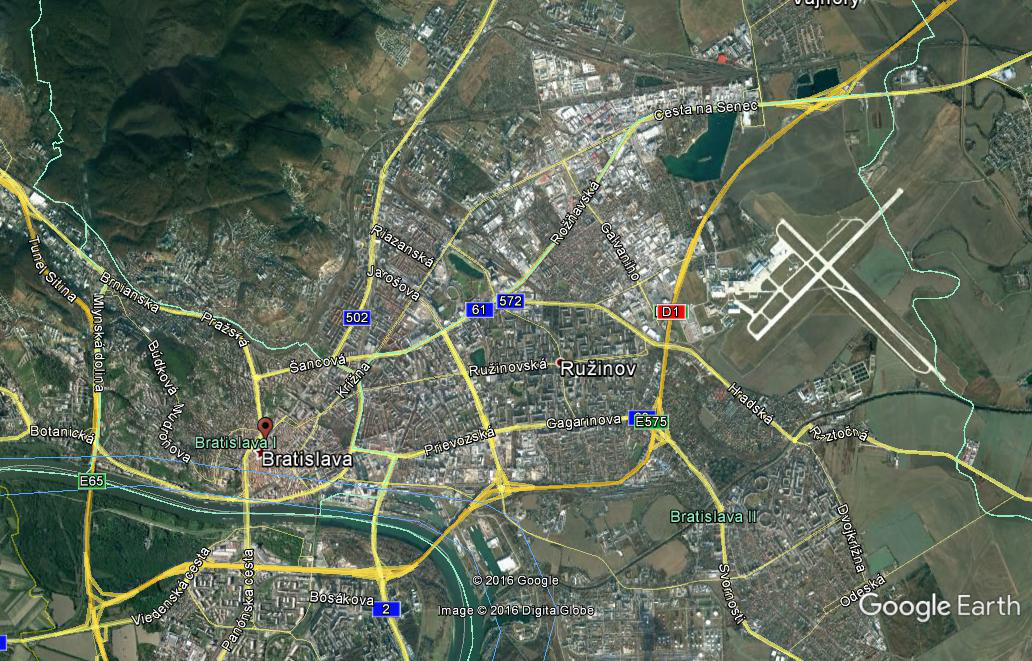 V blízkosti sa nachádza zastávka MHD (autobus a električka), supermarket LIDL a železničná stanica Vinohrady. V priľahlej miestnej komunikácii sa nachádzajú verejné rozvody vody, kanalizácie, zemného plynu a NN. Objekt sa nachádza na rovinatom približne obdĺžnikovom pozemku. Prístup k budove je priamo z verejnej komunikácie Peknú cesta.Miera evidovanej nezamestnanosti sa v Bratislave dlhodobo pohybuje okolo 5,0%.Vzhľadom na predajnosť a využiteľnosť podobného typu nehnuteľností v danej lokalite, stanovujem priemerný koeficient polohovej diferenciácie na hodnotu 0,8.Analýza využitia nehnuteľností:V minulosti slúžila budova ako sídlo Ústavu geodézie a kartografie. V súčasnosti je časť budovy prenajímaná ako administratívne, resp. technicko - prevádzkové priestory a časť budovy je nevyužívaná. Aby bol možný prenájom aj dosiaľ neprenajímaných častí (II. až VIII.NP), budú potrebné významné stavebné úpravy obvodového plášťa tejto časti budovyAnalýza prípadných rizík spojených s využívaním nehnuteľností:Vzhľadom na vek a technický stav je ohodnocovaná nehnuteľnosť bez vážnejších rizík z hľadiska budúceho možného užívania. K využitiu dosiaľ neprenajímaných častí (II. až VIII.NP), budú potrebné významné stavebné úpravy obvodového plášťa tejto časti budovyPriemerný koeficient polohovej diferenciácie: 	0,8Určenie koeficientov polohovej diferenciácie pre jednotlivé triedy:Výpočet koeficientu polohovej diferenciácie: VŠEOBECNÁ HODNOTA STAVIEB3.1.2 KOMBINOVANÁ METÓDA3.1.2.1 VÝNOSOVÁ HODNOTAVýnosová hodnota nehnuteľnosti je stanovená za predpokladu 20 ročnej doby úžitkovosti, vzhľadom na vek a technický stav budov. Úroková miera je stanovená vo výške 6,0%, z čoho 0,0% tvorí základná úroková sadzba (hlavné refinančné operácie), 4,0% prirážka za rizikovosť a 2,0% zaťaženie daňou z príjmov.Hrubý výnosPri stanovení výnosov znalec vychádzal z prehľadu reálnych nájmov prenajímanej časti budovy dodaného vlastníkom nehnuteľnosti. Na základe tohto prehľadu ako aj telefonickej konzultácie s Ing. TIKLOM boli stanovené výnosy z jednotlivých častí budovy nasledovne:Pre výpočet výnosov z prevádzkových resp. skladových priestorov nachádzajúcich sa v suteréne je použitá  priemerná hodnota nájmu vo výške 64,26 EUR/m2/rok. Pre výpočet výnosov zo zrekonštruovaných administratívnych priestorov na I.NP je použitá priemerná hodnota nájmu vo výške 97,10 EUR/m2/rok. Pre výpočet výnosov z nezrekonštruovaných administratívnych priestorov na II. až VIII.NP je použitá základná priemerná hodnota nájmu vo výške 50% z 97,10, čo je 48,55 EUR/m2/rok.Pre výpočet výnosov z možného prenájmu vonkajších spevnených plôch je použitá hodnota 12,00 EUR/m2/rok.Prenajímateľná plocha pre vnútorné priestory je stanovená na základe reálnych údajov o prenájmu schopných plochách dodaných vlastníkom nehnuteľnosti. Prenajímateľná výmera spevnených plôch areálu (bez priestorov vo vnútri suterénu), je uvažovaná v rozsahu 50% z celkovej výmery tak, aby bolo možné zabezpečiť komunikačnú obslužnosť týchto plôch.Podiel pozemku na dosahovaní výnosuPodiel pozemku je stanovený na základe odborných odporúčaní na hodnotu 10% z hrubého výnosuHrubý výnos stavby: 412 700,62 - 41 270,06 = 371 430,56 EURNákladyDaň z nehnuteľnosti je určená na základe Rozhodnutia o vyrúbení dane vydaného mestom Bratislava. Náklady na poistné objektov, sú určené na základe informácií poisťovne ALLIANZ o poistných sadzbách podobných typov nehnuteľností.	Náklady na správu a údržbu stanovujem na základe údajov vlastníka nehnuteľnosti.	Ostatné náklady spojené s prenájmom nezavedené do výpočtu si hradia nájomníci sami (energie, drobné opravy, stavebné úpravy, opravy a údržba súvisiacich používaných strojných zariadení, ich poistenie, odvoz TKO, čistenie priestorov, ochrana, služby atď.).Odhad stratyOdhad straty je stanovený na základu údajov o obsadenosti podobných typov objektov v Bratislave, so zohľadnením technického stavu objektu a budúceho možného vývoja. Vzhľadom na skutočnosť, že II. až VIII. NP je v súčasnom technickom stave len veľmi obtiažne prenajímateľné, pričom výmera týchto plôch tvorí 43% všetkých prenajímateľných plôch budovy, stanovujem bežnú stratu na úrovni 45%.Odčerpateľný zdroj Výpočet výnosovej hodnoty Doba úžitkovosti: 	20 r.
Zaťaženie daňou z príjmu: 	2 %
Základná úroková sadzba ECB: 	0 %
Miera rizika: 	4 %
Kapitalizačný úrokomer: 	k = (2 + 0 + 4) / 100 = 0,0600Likvidačná hodnotaNáklady na likvidáciu sú určené ako 1,00% z likvidačnej hodnoty.Výnosová hodnota            (1 + k )n - 1            HL     HV = OZ * --------------------- + ----------------            (1 + k)n * k        (1 + k)n                     (1 + 0,0600)20 - 1             5 365 229,91   HV = 39 846,81 * ------------------------------- + ----------------------                   (1 + 0,0600)20 * 0,0600       (1 + 0,0600)20HV = 457 039,77 + 1 672 904,05 = 2 129 943,82 EUR3.1.2.2 KOMBINÁCIA TECHNICKEJ A VÝNOSOVEJ HODNOTYTechnická hodnota stavieb: 	4 708 448,44 EUR
Výnosová hodnota: 	2 129 943,82 EUR Rozdiel: 	((4 708 448,44-2 129 943,82)/2 129 943,82)*100 % = 121,06 %
Váha: Technická hodnota:	b = 1
Váha: Výnosová hodnota:	a = 5Všeobecná hodnota vypočítaná kombinovanou metódou:          a*HV + b*THVŠHS = ---------------            a + b            (5 * 2 129 943,82) + (1 * 4 708 448,44)VŠHS = ------------------------------------------- = 2 559 694,59 EUR                          5 + 1                  3.1.3 VÝBER VHODNEJ METÓDYAko vhodná metóda na stanovenie VŠH stavieb bola použitá kombinovaná metódaVŠH stavieb = 2 559 694,59 EUR3.2 POZEMKY3.2.1 METÓDA POLOHOVEJ DIFERENCIÁCIE 3.2.1.1 POZEMKY POLOHOVOU DIFERENCIÁCIOU3.2.1.1.1 PozemokPOPISOhodnocovaný pozemok sa nachádza na MK Pekná cesta v Bratislave, m.č. Rača severovýchodne od centra mesta v zástavbe technicko-prevádzkových a administratívnych budov.  Vzdialenosť do centra mesta je cca 6,0 km.Pozemok sa skladá z parcely 17571/4, ktorá tvorí z stavanú plochu pod administratívnou budovou s.č.2457 a priľahlé spevnené, resp. zelené plochy a parciel č.17370/2, 17571/2 a 17571/3, ktoré tvoria okolité nespevnené plochy.V blízkosti sa okrem administratívnych a technicko-prevádzkových budov nachádzajú aj staršie bytové budovy. Západne sa nachádza novo vznikajúca štvrť nadštandardných rodinných domov.V tesnej blízkosti (do 5 min. pešo) sa nachádza zastávka MHD (autobus a električka), supermarket LIDL a železničná stanica Vinohrady. V priľahlej miestnej komunikácii sa nachádzajú verejné rozvody vody, kanalizácie, zemného plynu a NN. Jedná sa o rovinatý pozemok obdĺžnikového tvaru. Prístup k pozemku je priamo z verejnej komunikácie.Miera evidovanej nezamestnanosti sa v Bratislave dlhodobo pohybuje okolo 5,0%.Pozemok sa nachádza v oblasti so zvýšeným záujmom o kúpu nehnuteľností na bývanie, čo je zohľadnené v použitom koeficiente povyšujúcich faktorov.	Podľa internetových realitných portálov sa ceny stavebných pozemkov na komerčné využitie v tejto časti Bratislavy pohybujú v intervale 150 - 270 EUR/m2.Obec:    	Bratislava
Východisková hodnota: 	VHMJ = 66,39 EUR/m2VŠEOBECNÁ HODNOTA POZEMKUVYHODNOTENIE PO PARCELÁCHIII. ZÁVER1. ZÁKLADNÉ ÚDAJE Hlavné stavby: Pozemky: 2. OTÁZKY A ODPOVEDEÚloha znalca:Určenie všeobecnej hodnoty administratívnej budovy s.č.2457, LV č.1078, k.ú. Bratislava - Rača s príslušenstvom a pozemkov parc.č. 17370/2, 17571/1, 17571/3 a 17571/3, LV č.1078, k.ú. Bratislava - Rača, za účelom dobrovoľnej dražby podľa zákona 527/2002 Z.z., podľa Vyhlášky MS SR č. 492/2004 Z.z. v znení neskorších predpisov.3. VŠEOBECNÁ HODNOTAPre stanovenie všeobecnej hodnoty nehnuteľnosti znalec odporúča použiť hodnotu stanovenú kombinovanou metódou, pretože táto lepšie zodpovedá súčasnému stavu na trhu s podobnými typmi nehnuteľností v Bratislave, ako je ohodnocovaná administratívna budova. Rekapitulácia :Stavby:Všeobecná hodnota kombinovanou a výnosovou metódou : 	2 559 694,59 EUR
Všeobecná hodnota polohovou diferenciáciou : 	5 419 424,15 EURAko vhodná metóda na stanovenie VŠH stavieb bola použitá kombinovaná metódaPozemky:Všeobecná hodnota metódou polohovej diferenciácie : 	1 666 396,48 EURAko vhodná metóda na stanovenie VŠH pozemkov bola použitá metóda polohovej diferenciácie4. REKAPITULÁCIA VŠEOBECNEJ HODNOTY Všeobecná hodnota stavieb a pozemkov je spolu:  4 230 000,00 EURSlovom: Štyrimiliónydvestotridsaťtisíc EURV Trenčíne   dňa 20.6.2017	Ing. Juraj SedláčekIV. PRÍLOHY1. Objednávka zo dňa 21.03.20172. Výpis z katastra nehnuteľností, z listu vlastníctva č. 1078, k.ú. Rača, zo dňa 11.04.2017 3. Kópia z katastrálnej mapy, zo dňa 11.04.2017 4. Výzva na sprístupnenie nehnuteľnosti za účelom obhliadky zo dňa 21.03.2017 5. Výmer na daň z nehnuteľnosti za rok 20166. Prehľad nájmov za mesiac marec 2017 7. Pôdorys suterénu8. Pôdorys I.NP9. Pôdorys II.NP10. Pôdorys III.NP11. Pôdorys IV.NP12. Pôdorys V.NP13. Pôdorys VI.NP14. Pôdorys VII.NP15. Pôdorys VIII.NP16. Rez A-A´17. Rez B-B´18. FotodokumentáciaVýpočetObstavaný priestor [m3]Oz: 24,75*42,25*0,30+12,50*85,50*0,30+12,50*(30,75+12,50)*0,30+30,25*12,50*0,30909,96Os: (24,75-12,50)*42,25*3,50+12,50*85,50*3,95+12,50*85,50*3,95+30,25*12,50*3,7511 672,56Ov: 34,50*85,50*3,75-9,50*3,60*3,75-9,50*18,00*3,75+30,25*12,50*3,7511 710,03Obstavaný priestor stavby celkom24 292,55PodlažieČísloVýpočet ZPZP [m2]Repr.Výpočet výšky (h)h [m]Podzemné 12*12,50*85,50+(24,75-12,50)*42,25+30,25*12,503033,19Repr.3,953,95Nadzemné 134,50*85,50-9,50*36,00-9,50*18,00+30,25*12,502814,88Repr.3,753,75ČísloNázovCenový podiel RU [%] cpiKoef. štand. ksiÚprava podielu cpi * ksiCenový podiel hodnotenej stavby [%]Konštrukcie podľa RU1Základy vrát. zemných prác8,001,008,007,282Zvislé konštrukcie17,001,0017,0015,453Stropy9,001,009,008,194Zastrešenie bez krytiny7,001,007,006,375Krytina strechy2,001,002,001,826Klampiarske konštrukcie1,001,001,000,917Úpravy vnútorných povrchov7,001,208,407,648Úpravy vonkajších povrchov3,001,003,002,739Vnútorné keramické obklady2,001,302,602,3710Schody3,001,003,002,7311Dvere3,001,203,603,2812Vráta0,001,000,000,0013Okná5,001,206,005,4614Povrchy podláh3,001,303,903,5515Vykurovanie4,001,004,003,6416Elektroinštalácia6,001,006,005,4617Bleskozvod1,001,001,000,9118Vnútorný vodovod3,001,003,002,7319Vnútorná kanalizácia3,001,003,002,7320Vnútorný plynovod1,001,001,000,9121Ohrev teplej vody2,001,002,001,8222Vybavenie kuchýň0,001,000,000,0023Hygienické zariadenia a WC3,001,203,603,2824Výťahy1,001,001,000,9125Ostatné6,001,8010,809,83Spolu100,00109,90100,00ČísloNázovCenový podiel [%]Rok užívaniaŽivotnosťVekOpotrebenie [%]1Základy vrát. zemných prác7,281969150482,332Zvislé konštrukcie15,45196980489,273Stropy8,19196980484,914Zastrešenie bez krytiny6,37196970484,375Krytina strechy1,82196948481,826Klampiarske konštrukcie0,91196948480,917Úpravy vnútorných povrchov7,6420105071,078Úpravy vonkajších povrchov2,73196948482,739Vnútorné keramické obklady2,3720104870,3510Schody2,73196980481,6411Dvere3,2820105070,4612Vráta0,00196948480,0013Okná5,4620105070,7614Povrchy podláh3,5520104870,5215Vykurovanie3,6420104870,5316Elektroinštalácia5,4620104870,8017Bleskozvod0,91196948480,9118Vnútorný vodovod2,73196948482,7319Vnútorná kanalizácia2,7320104870,4020Vnútorný plynovod0,91196948480,9121Ohrev teplej vody1,8220104870,2722Vybavenie kuchýň0,00196948480,0023Hygienické zariadenia a WC3,2820104870,4824Výťahy0,91196948480,9125Ostatné9,8320104871,43Opotrebenie40,51%Technický stav59,49%NázovVýpočetHodnota [EUR]Východisková hodnota237,0673 EUR/m3 * 24292,55 m35 758 969,24Technická hodnota59,49 % z 5 758 969,24 EUR3 426 010,80VýpočetObstavaný priestor [m3]Ov: 13,90*42,50*23,65+6,50*6,35*1,8514 047,60Obstavaný priestor stavby celkom14 047,60PodlažieČísloVýpočet ZPZP [m2]Repr.Výpočet výšky (h)h [m]Nadzemné 213,90*42,50590,75Repr.3,303,3Nadzemné 313,90*42,50590,75Repr.3,303,3Nadzemné 413,90*42,50590,75Repr.3,303,3Nadzemné 513,90*42,50590,75Repr.3,303,3Nadzemné 613,90*42,50590,75Repr.3,303,3Nadzemné 713,90*42,50590,75Repr.3,303,3Nadzemné 813,90*42,50590,75Repr.3,303,3ČísloNázovCenový podiel RU [%] cpiKoef. štand. ksiÚprava podielu cpi * ksiCenový podiel hodnotenej stavby [%]Konštrukcie podľa RU1Základy vrát. zemných prác8,001,008,008,382Zvislé konštrukcie17,000,7512,7513,353Stropy9,001,009,009,434Zastrešenie bez krytiny7,001,007,007,335Krytina strechy2,001,002,002,106Klampiarske konštrukcie1,001,001,001,057Úpravy vnútorných povrchov7,000,906,306,608Úpravy vonkajších povrchov3,001,003,003,149Vnútorné keramické obklady2,001,002,002,1010Schody3,001,003,003,1411Dvere3,001,003,003,1412Vráta0,001,000,000,0013Okná5,001,005,005,2414Povrchy podláh3,001,003,003,1415Vykurovanie4,001,104,404,6116Elektroinštalácia6,001,006,006,2917Bleskozvod1,001,001,001,0518Vnútorný vodovod3,001,003,003,1419Vnútorná kanalizácia3,001,003,003,1420Vnútorný plynovod1,001,001,001,0521Ohrev teplej vody2,001,002,002,1022Vybavenie kuchýň0,001,000,000,0023Hygienické zariadenia a WC3,001,003,003,1424Výťahy1,001,001,001,0525Ostatné6,001,006,006,29Spolu100,0095,45100,00NázovZačiatok užívaniaV [rok]T [rok]Z [rok]O [%]TS [%]Administratívna budova (II. až VIII.NP)196948328060,0040,00NázovVýpočetHodnota [EUR]Východisková hodnota225,2659 EUR/m3 * 14047,60 m33 164 445,26Technická hodnota40,00 % z 3 164 445,26 EUR1 265 778,10NázovZačiatok užívaniaV [rok]T [rok]Z [rok]O [%]TS [%]Vodovodná prípojka19694825096,004,00NázovVýpočetHodnota [EUR]Východisková hodnota15 bm * 43,82 EUR/bm * 2,320 * 1,101 677,43Technická hodnota4,00 % z 1 677,43 EUR67,10NázovZačiatok užívaniaV [rok]T [rok]Z [rok]O [%]TS [%]Vodomerná šachta196948126080,0020,00NázovVýpočetHodnota [EUR]Východisková hodnota6,48 m3 OP * 254,27 EUR/m3 OP * 2,320 * 1,104 204,85Technická hodnota20,00 % z 4 204,85 EUR840,97NázovZačiatok užívaniaV [rok]T [rok]Z [rok]O [%]TS [%]Kanalizačná prípojka196948126080,0020,00NázovVýpočetHodnota [EUR]Východisková hodnota45 bm * 71,03 EUR/bm * 2,320 * 1,108 157,09Technická hodnota20,00 % z 8 157,09 EUR1 631,42NázovZačiatok užívaniaV [rok]T [rok]Z [rok]O [%]TS [%]Dažďová kanalizácia196948126080,0020,00NázovVýpočetHodnota [EUR]Východisková hodnota120 bm * 71,03 EUR/bm * 2,320 * 1,1021 752,23Technická hodnota20,00 % z 21 752,23 EUR4 350,45NázovZačiatok užívaniaV [rok]T [rok]Z [rok]O [%]TS [%]Plynová prípojka196948126080,0020,00NázovVýpočetHodnota [EUR]Východisková hodnota25 bm * 17,26 EUR/bm * 2,320 * 1,101 101,19Technická hodnota20,00 % z 1 101,19 EUR220,24NázovZačiatok užívaniaV [rok]T [rok]Z [rok]O [%]TS [%]Prípojka NN19694825096,004,00NázovVýpočetHodnota [EUR]Východisková hodnota20 bm * (20,25 EUR/bm + 0 * 0 EUR/bm) * 2,320 * 1,101 033,56Technická hodnota4,00 % z 1 033,56 EUR41,34NázovZačiatok užívaniaV [rok]T [rok]Z [rok]O [%]TS [%]Spevnené plochy196948126080,0020,00NázovVýpočetHodnota [EUR]Východisková hodnota1782,25 m2 ZP * 10,95 EUR/m2 ZP * 2,320 * 1,0547 540,09Technická hodnota20,00 % z 47 540,09 EUR9 508,02NázovVýchodisková hodnota [EUR]Technická hodnota [EUR]Administratívna budova (suterén+I.NP)5 758 969,243 426 010,80Administratívna budova (II. až VIII.NP)3 164 445,261 265 778,10Vodovodná prípojka1 677,4367,10Vodomerná šachta4 204,85840,97Kanalizačná prípojka8 157,091 631,42Dažďová kanalizácia21 752,234 350,45Plynová prípojka1 101,19220,24Prípojka NN1 033,5641,34Spevnené plochy47 540,099 508,02Celkom:9 008 880,944 708 448,44TriedaVýpočetHodnotaI. triedaIII. trieda + 200 % = (0,800 + 1,600)2,400II. triedaAritmetický priemer I. a III. triedy1,600III. triedaPriemerný koeficient0,800IV. triedaAritmetický priemer V. a III. triedy 0,440V. triedaIII. trieda - 90 % = (0,800 - 0,720)0,080ČísloPopisTriedakPDIVáha
vIVýsledok
kPDI*vI1Trh s nehnuteľnosťamidopyt v porovnaní s ponukou je v rovnováheIII.0,8001310,40002Poloha nehnuteľnosti v danej obci - vzťah k centru obcečasti obce vhodné k bývaniu situované na okraji obceIII.0,8003024,00003Súčasný technický stav nehnuteľnostínehnuteľnosť vyžaduje rozsiahlu opravu, rekonštrukciuIV.0,44083,52004Prevládajúca zástavba  v okolí nehnuteľnostiobjekty administratívnej, občianskej vybavenosti a služieb, bez zázemia, parkov s obmedzeným prístupom a pod.II.1,600711,20005Príslušenstvo nehnuteľnostibez dopadu na cenu nehnuteľnostiIII.0,80064,80006Typ nehnuteľnostipriaznivý typ - dvojdom, dom v radovej zástavbe - s kompletným zázemím, s výborným dispozičným riešením. Obchodný a prevádzkový objekt s parkoviskom.II.1,6001016,00007Pracovné možnosti obyvateľstva - miera nezamestnanostidostatočná ponuka pracovných možností v mieste, nezamestnanosť do 5 %I.2,400921,60008Skladba obyvateľstva v mieste stavbypriemerná hustota obyvateľstvaII.1,60069,60009Orientácia nehnuteľnosti k svetovým stranámorientácia hlavných miestností čiastočne vhodná a čiastočne nevhodnáIII.0,80054,000010Konfigurácia terénurovinatý, alebo mierne svahovitý pozemok o sklone do 5%I.2,400614,400011Pripravenosť inžinierskych sietí v blízkosti stavbyelektrická prípojka, vodovod, prípojka plynu, kanalizácia, telefón, spoločná anténaII.1,600711,200012Doprava v okolí nehnuteľnostiželeznica, autobus a miestna dopravaII.1,600711,200013Občianska vybavenosť (úrady, školy, zdrav., obchody, služby, kultúra)krajský úrad, súd, banka, daňový úrad, vysoká škola, nemocnica, divadlo, kompletná sieť obchodov a služiebI.2,4001024,000014Prírodná lokalita v bezprostrednom okolí stavbyžiadne prírodné útvary v bezprostrednom okolíV.0,08080,640015Kvalita životného prostredia v bezprostrednom okolí stavbybežný hluk a prašnosť od dopravyII.1,600914,400016Možnosti zmeny v zástavbe - územný rozvoj, vplyv na nehnut.bez zmenyIII.0,80086,400017Možnosti ďalšieho rozšíreniažiadna  možnosť rozšíreniaV.0,08070,560018Dosahovanie výnosu z nehnuteľnostíbežný prenájom nehnuteľnostíIII.0,80043,200019Názor znalcapriemerná nehnuteľnosťIII.0,8002016,0000Spolu180207,12NázovVýpočetHodnotaKoeficient polohovej diferenciáciekPD = 207,12/ 1801,151Všeobecná hodnotaVŠHS = TH * kPD = 4 708 448,44 EUR * 1,1515 419 424,15 EURNázovVýpočet MJMJPočet MJNájomné/MJ [EUR/MJ, rok]Nájomné spolu [EUR/MJ, rok]Suterén1840,22m21 840,2264,20118 142,12I.NP1661,12m21 661,1297,10161 294,75II.NP375m2375,0048,5518 206,25III.NP375m2375,0048,5518 206,25IV.NP375m2375,0048,5518 206,25V.NP375m2375,0048,5518 206,25VI.NP375m2375,0048,5518 206,25VII.NP375m2375,0048,5518 206,25VIII.NP375m2375,0048,5518 206,25Spevnené plochy0,50*(48,00*11,00+26,00*17,00)m2485,0012,005 820,00Hrubý výnos spolu:412 700,62NázovVýpočet Spolu [EUR/rok]Podiel pozemku na výnose10% z 412 700,6241 270,06Názov vynaloženého nákladuVýpočetNáklad [EUR/rok]Prevádzkové nákladyPoistné23002 300,00Daň z nehnuteľnosti2214022 140,00Správne nákladySpráva údržba140000140 000,00Náklady spolu:164 440,00NázovVýpočet Spolu [EUR/rok]Odhad straty45% z 371 430,56167 143,75Hrubý výnos stavby [EUR/rok]Náklady [EUR/rok]Odhad straty [ EUR/rok]Odčerpateľný zdroj [EUR]371 430,56164 440,00167 143,7539 846,81NázovVýpočetSpolu [EUR]VŠH metódou poloh.difer.5 419 424,15Likvidačné náklady:Náklady na likvidáciu1,00 % z 5 419 424,15 EUR54 194,24Likvidačná hodnota:5 365 229,91Metóda výpočtu všeobecnej hodnoty staviebHodnota [EUR]Metóda polohovej diferenciácie5 419 424,15Kombinovaná metóda2 559 694,59ParcelaDruh pozemkuVzorecSpolu výmeraPodielVýmera17370/2zastavaná plocha a nádvorie466466,001/1466,00 m217571/1zastavaná plocha a nádvorie81948194,001/18194,00 m217571/2ostatná plocha434434,001/1434,00 m217571/3zastavaná plocha a nádvorie282282,001/1282,00 m2Spolu výmera  9 376,00 m2Označenie a názov koeficientuHodnotenieHodnota koeficientukS
koeficient všeobecnej situácie6. veľmi dobré obchodné a obytné časti v mestách od 50 000 do 100 000 obyvateľov, obytné časti miest nad 100 000 obyvateľov, luxusné obytné oblasti s dobrým osvetlením a výhľadom, exkluzívne oblasti rodinných domov v dosahu miest nad 100 000 obyvateľov1,30kV
koeficient intenzity využitia5. exkluzívne bytové stavby, obchodné domy a administratívne budovy so štandardným vybavením, 5 – 7-podlažné, vysoké využitie pozemku1,10kD
koeficient dopravných vzťahov4. pozemky v tesnej blízkosti prostriedku hromadnej dopravy s dobrou úpravou ciest, cesta vlastným autom do centra (10 min), územie mesta1,00kP
koeficient obchodnej a priemyselnej polohy2. obchodná poloha a byty1,20kI
koeficient technickej infraštruktúry pozemku4. veľmi dobrá vybavenosť (väčšia ako v bode 3)1,30kZ
koeficient povyšujúcich faktorov5. pozemky s výrazne zvýšeným záujmom o kúpu, ak to nebolo zohľadnené v zvýšenej východiskovej hodnote1,20kR
koeficient redukujúcich faktorov1. nevyskytuje sa1,00NázovVýpočetHodnotaKoeficient polohovej diferenciáciekPD = 1,30 * 1,10 * 1,00 * 1,20 * 1,30 * 1,20 * 1,002,6770Jednotková hodnota pozemkuVŠHMJ = VHMJ * kPD = 66,39 EUR/m2 * 2,6770177,73 EUR/m2Všeobecná hodnota pozemkuVŠHPOZ = M * VŠHMJ = 9 376,00 m2 * 177,73 EUR/m21 666 396,48 EURNázovVšeobecná hodnota [EUR]parcela č. 17370/282 822,18parcela č. 17571/11 456 319,62parcela č. 17571/277 134,82parcela č. 17571/350 119,86Spolu1 666 396,48NázovJKSOOP (m3)ZP (m2)Počet podlažíAdministratívna budova (suterén+I.NP)801 6124 292,552 814,882Administratívna budova (II. až VIII.NP)801 6117 267,18590,757Druh pozemkuČíslo parcelyVýmera (m2)Pozemok17370/2466,00Pozemok17571/18 194,00Pozemok17571/2434,00Pozemok17571/3282,00NázovVšeobecná hodnota [EUR]StavbyAdministratívna budova (suterén+I.NP)1 862 511,91Administratívna budova (II. až VIII.NP)688 125,91Vodovodná prípojka36,48Vodomerná šachta457,18Kanalizačná prípojka886,90Dažďová kanalizácia2 365,07Plynová prípojka119,73Prípojka NN22,47Spevnené plochy5 168,93PozemkyPozemok - parc. č. 17370/2 (466 m2)82 822,18Pozemok - parc. č. 17571/1 (8 194 m2)1 456 319,62Pozemok - parc. č. 17571/2 (434 m2)77 134,82Pozemok - parc. č. 17571/3 (282 m2)50 119,86Spolu VŠH 4 226 091,07Zaokrúhlená VŠH spolu 4 230 000,00